　　　　　　　　令和３年度　保育園・こども園事業報告書新型コロナウイルス感染症への対応が長期化する中、社会生活や働き方に大きな変化が生じ、子育て支援ニーズ等についても新たな対応が求められる一年であった。　そのような中、保育園・こども園では、日々の検温や消毒・換気・年齢に合わせたマスクの着用はもとより、行事の取り組みについても感染予防対策を工夫し（身体的距離の確保や対面回避等）、可能な限りの実施に努めた。さらに、保護者の行事への参加が減ったことに対し、保護者の不安や寂しさに寄り添うため、ホームページの充実、写真やDVDの販売、行事のライブ配信等を行ったことで、情報共有ができ理解を得ることができた。　また、職員の業務軽減を図るためICT化の導入に取り組み、令和４年度よりスタートするべく準備を進めることが出来、職員や保護者から期待される導入となった。研修については、ZOOMを活用したオンライン研修会が主流で、聴講する時間を自由に選択でき、積極的参加で資質向上に努めることが出来た。　人材確保については、産休・育休の代替等十分な補充が出来ていない園も見られたが、県保育士連合会やOB職員への声掛け、求人募集のチラシ配布等様々なかたちで確保に努めた。　　　　　　　　　　　　　　　　  ４園の取り組み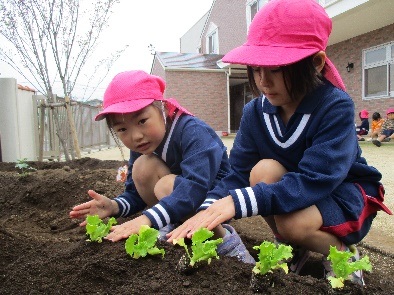 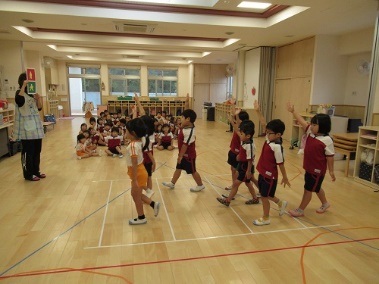 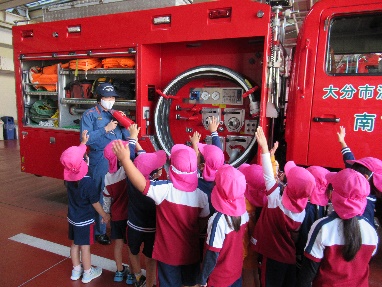 　　　　野菜の苗植え　　　　　　　　　交通安全指導　　　　　　　　　 消防署見学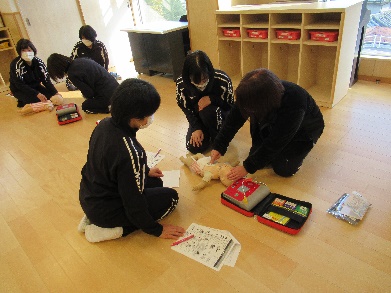 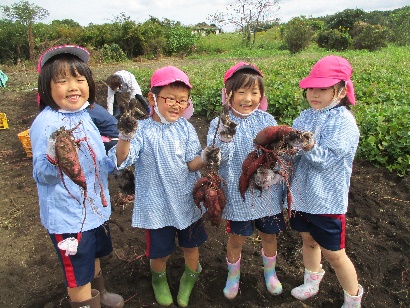 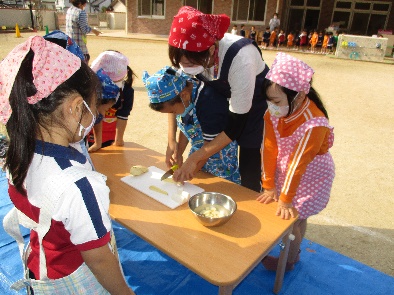 　　　 さつま芋掘り　　　　　　　　　　　 収穫祭　　　　　　　　　　　園内研修